                                                                                                                                              УТВЕРЖДЕНО                         постановлением администрации                                Камышловского городского округа         от 04.09.2019  № 782ПОЛОЖЕНИЕ о проведении всероссийского дня бега «Кросс нации – 2019» в Камышловском городском округе  1.   Цели и задачи- развитие и пропаганда физической культуры и спорта в Камышловском городском округе;  - повышение престижа легкой атлетики в городе;- привлечение людей к активному и здоровому образу жизни.Организаторы соревнованийОбщее руководство организацией и проведением соревнований  осуществляет Комитет по образованию, культуре, спорту и делам молодежи администрации Камышловского городского округа.  Непосредственное проведение возлагается на судейскую коллегию. Главный судья: Черкасских Александр Геннадьевич, главный секретарь – Маркова Анастасия Юрьевна.Место и сроки проведенияВсероссийский день бега «Кросс нации – 2019» проводится 14 сентября 2019 года в Камышловском городском округе.12.00 – регистрация участников соревнований (около магазина «Респект»);12.45 – торжественное открытие соревнований (городская площадь);13.00 – забег детей дошкольного возраста (от магазина «5 сезонов» до магазина «Мебельный») - 300 метров13.15 – VIP- забег: Глава, заместители главы, руководители отделов,  руководители организаций и предприятий, заместители руководителей, главные бухгалтера; общества с ограниченной ответственностью и индивидуальные предприниматели   (1 этап - маршрут эстафеты) – 820 м;13.30 – старт  спортивных  забегов:1 группа: мальчики и девочки 2010 г.р. и младше – 300 м (от магазина «5 сезонов» до магазина «Мебельный») 2 группа:   мальчики и девочки 2009-2007 г.р. (маршрут эстафеты) – 2000 метров;3 группа: юноши и девушки 2006-2004 г.р. (маршрут эстафеты) – 2000 метров;4 группа: юноши и девушки 2003-2001 г.р. (до 18 лет) (маршрут эстафеты) – 2000 метров;5  группа: мужчины и женщины от 18 до 30 лет – 2000 метров;6 группа: мужчины от 31 года до 50 лет – 2000 метров; 7 группа: женщины от 31 года до 45 лет – 2000 метров;8 группа: мужчины от 51 год и старше – 2000 метров; 9 группа: женщины от 46 лет и старше – 2000 метров.14.30 – старт массового забега (маршрут эстафеты) – 2000 метров;К участию в массовом забеге допускаются все желающие, без ограничения возраста. Участники соревнований до 17 лет включительно допускаются только при наличии допуска врача, участники от 18 лет и старше -  при наличии допуска врача или личной подписи, подтверждающей персональную ответственность за свое здоровье. Количество участников в спортивных забегах ограничено: не более 3 юношей  и 3 девушек  от организации в каждой возрастной группе. Количество дошкольников – 10 человек от детского сада (5 мальчиков и 5 девочек) Определение победителейПобедители и призеры определяются в каждой группе спортивных забегов отдельно среди юношей и девушек по лучшему времени. НаграждениеУчастники, занявшие 1, 2, 3 места, награждаются грамотами Комитета по физической культуре, спорту и делам молодежи администрации Камышловского городского округа, медалями и кубками.Поощрительные призы вручаются участникам по следующим номинациям: самый старший участник, самый младший участник, самая спортивная семья.6.   ЗаявкиЗаявки для  участия в спортивных забегах от организаций и образовательных учреждений города и района подаются по установленной  форме (приложение 2) до 17 час.00 мин. (местного времени) 12 сентября 2019 года  в МАУ ДО "ДЮСШ" КГО (г. Камышлов, ул. Маяковского, 1, кабинет ВФСК ГТО), электронной почтой по адресу: kamsportshkola@mail.ru, контактный номер телефона: 8 (34375)2-50-70. Заявки от образовательных учреждений города и района для участия в спортивных забегах в день соревнований не принимаются. Участники выступают только в своих возрастных группах. Настоящее Положение является официальным приглашением на соревнования!  Приложение Заявка на участие в соревнованиях«Кросс наций - 2019»Организация:_________________________________________________________Дата: «__»______2019Место проведения: г.Камышлов.Допущено  всего: __________________ человек.               Подпись врача ____________Подпись руководителя: __________________ М.П. Приложение № 2                                                                         УТВЕРЖДЕНАпостановлением администрации Камышловского городского округа от 04.09.2019 №  782Схема маршрутаБез 1 этапа эстафеты!!!!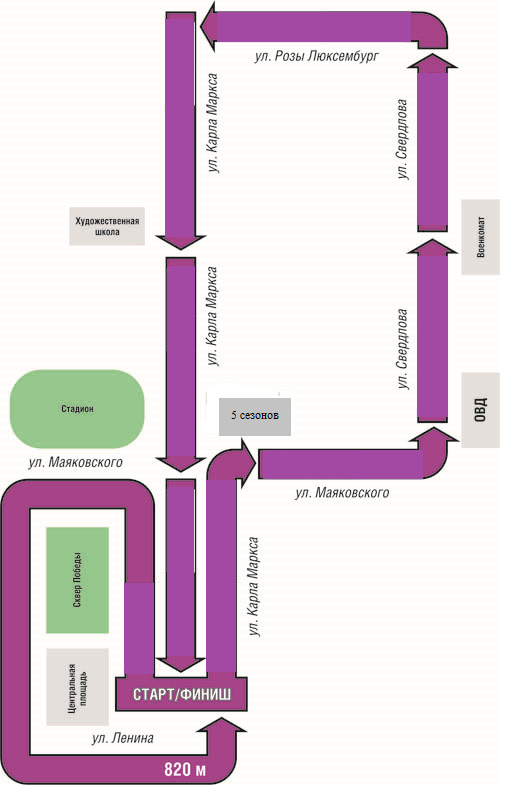 к Положениюо проведении всероссийского дня бега «Кросс нации – 2019» на территории Камышловского городского округа№ п/пФамилия, имя, отчество участникаДата рожденияДопуск врачаГруппа спортивного забегаГруппа спортивного забегаГруппа спортивного забегаГруппа спортивного забега